BURLINGTON RETIREMENT SYSTEMCity of Burlington   	City Hall, Room 20, 149 Church Street, Burlington, VT 05401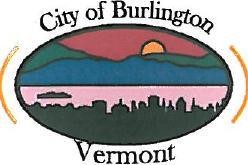 Robert Hooper, Chairman of the BoardMunir Kasti, Vice-ChairmanMeeting – Monday, May 15, 2023Start Time – 9:30 AM – 11:00 AMLocation – Burlington City Hall, 1st Floor, Bushor Conference RoomOr via Zoom Meeting 
https://zoom.us/j/99371944909?pwd=dWcrRlFtUUF4eG9LNUtQemU1QnpnZz09 +1 929 205 6099Meeting ID: 993 7194 4909, Passcode: 033966 
Adopt Agenda Public ForumApprove Return of Contributions		Name and Class							AmountJulie Stein, Class B							$5,089.37Connor Poulin, Class A						$8,668.79Robert Hodlock, Class B						$2,399.07Aline Kwizera, Class B						$1,368.59Louisa Floystad, Class B						$9,254.50Jillian Waite, Class B							$   430.69Approve Retirement ApplicationsName and Class							AmountAllyson Skelton, Class A						$2,212.93Sharon Sweeney, Class B						$   518.70Anne D’Alton								$   735.10Christopher Nadeau, Class A						$2,212.93Eileen Dandelin, Class B						$   273.09Administrative UpdateBERS 2023 DROP for the BPDAnnual Report for City Council Fiducient Investment Update as of April 30, 2023Trumbull Properties Fund Loyalty Program AnalysisCommittee Education: Active vs. Passive InvestingAdjourn 